ГРУЗИЯОтдых для душиТбилиси – Качрети – Мцхета – Тбилиси
4 дня/3 ночиПериод действия программы: 01.01.2019 – 31.12.2019Даты заездов: 31.01, 01.02, 07.02, 08.02, 14.02, 15.02, 21.02, 22.02, 28.02, 01.03, 07.03, 08.03, 14.03, 15.03, 21.03, 22.03, 28.03, 29.03, 04.04, 05.04, 11.04, 12.04, 18.04, 19.04, 25.04, 26.04, 02.05, 03.05, 09.05, 10.05, 16.05, 17.05, 23.05, 24.05, 30.05, 31.05, 06.06, 07.06, 13.06, 14.06, 20.06, 21.06, 27.06, 28.06, 04.07, 05.07, 11.07, 12.07, 18.07, 19.07, 25.07, 26.07, 01.08, 02.08, 08.08, 09.08, 15.08, 16.08, 22.08, 23.08, 29.08, 30.08, 05.09, 06.09, 12.09, 13.09, 19.09, 20.09, 26.09, 27.09, 03.10, 04.10, 10.10, 11.10, 17.10, 18.10, 24.10, 25.10, 31.10, 01.11, 07.11, 08.11, 14.11, 15.11, 21.11, 22.11, 28.11, 29.11, 05.12, 06.12, 12.12, 13.12, 19.12, 20.12Номер тура: GTG 054Стоимость тура на человека, USDВ стоимость включено:- размещение в Тбилиси в отеле выбранной категории на базе ВВ- размещение в Качрети в гольф-отеле Ambasadori 4* на базе ВB- трансфер аэропорт – отель – аэропорт- трансфер во время тура- указанные в туре экскурсии- услуги квалифицированного гида по маршруту- входные билеты в достопримечательности- подъемники на крепость Нарикала в Тбилиси- сервисы в отеле Ambasadori (уточнять при бронировании, какие сервисы отеля включены на указанные Вами даты)Дополнительно оплачивается:- международный авиаперелет- медицинская страховка- факультативные экскурсии- любые личные расходы- чаевые - прочие услуги, не указанные вышеПримечание:- уточняйте, пожалуйста, стоимость перед бронировкой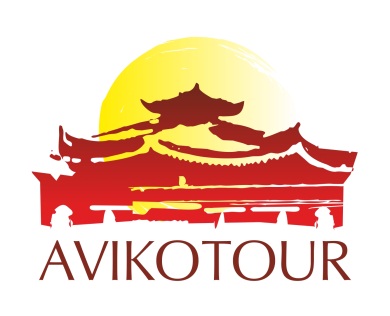 ООО «Авико Тур» 01021, Украина, г. Киев, ул. Липская 15ВТел./Факс: 044 253 85 25, Email: info@aviko-tour.com.ua www.aviko-tour.com.ua«Aviko Tour» LTD., Ukraine, Kiev, Lipskaya street, 15VTel./Fax: 044 253 85 25, Email: info@aviko-tour.com.ua www.aviko-tour.com.uaДень/городПрограмма1 деньТбилисиГрупповой экскурсионный тур выходного дня в Грузию начинается с прибытия в Тбилиси.Встреча в аэропорту и трансфер в отель.Тбилиси – столица Грузии, ее культурный, экономический и политический центр, а еще безумно интересный и многоликий город. Свое название он получил из-за теплых серных источников (в переводе с грузинского «тбили» значит «теплый»). До 1936 года город именовался Тифлис.После небольшого отдыха Вас ждет обзорная экскурсия по Тбилиси. Вы посетите:- Мост Мира – пешеходный мост на реке Кура, построенный по инициативе президента Грузии Михаила Саакашвили. В конструкцию моста встроена любопытная система иллюминации: в вечернее и ночное время каждый час 30 000 лампочек азбукой Морзе транслируют сообщение, видимое на обоих парапетах моста. Оно составлено из названий элементов таблицы Менделеева, из которых состоит человеческое тело. По словам архитектора, «это сообщение – гимн жизни и мира между людьми и народами»;- парк Рике, который является любимым местом отдыха тбилисцев и гостей города;- крепость Нарикала, что означает «Неприступная крепость», которую называют душой Тбилиси и которая считается самым известным памятником старого города. Крепость стоит на горе Мтацминда, и с нее открывается захватывающая дух панорама города;- проспект Руставели – центральный проспект Тбилиси, названный в честь средневекового грузинского поэта Шота Руставели. На проспекте расположено большое число правительственных, общественных, культурных и коммерческих строений.Ночь в отеле.2 день
ТбилисиКачретиЗавтрак в отеле.После завтрака Вы продолжите знакомство с достопримечательностями Тбилиси и посетите:- кафедральный собор Самеба, который был построен на холме Св. Илии. Возведение храма проводилось на деньги горожан и богатых жителей. Сейчас это самый большой собор в Грузии;- собор Метехи, стоящий у самого края каменистого берега Куры и бывший в прошлом крепостью и резиденцией грузинских царей;- Абанотубани – уникальный район серных бань в центре Тбилиси. Первые бани появились здесь еще в 16 веке, однако, по легенде, сам город основанием обязан именно источникам. Здесь можно увидеть аккуратные купола почти на уровне земли и, главное, испробовать на себе целительное воздействие естественных серных источников.Переезд в восточную часть Грузии Кахетию – самый плодородный район в Грузии и родину лучшего вина на всем постсоветском пространстве. Гектары виноградников, множество древних храмов и монастырей, сонные городишки с черепичными крышами: иногда начинает казаться, что это вовсе и не Грузия, а Прованс или Тоскана.Прибытие в Качрети и размещение в гольф-отеле Ambasadori 4*.Этот отель располагает собственной винодельней и находится в поселке Качрети. В номерах, оформленных в классическом стиле: бесплатный Wi-Fi, кондиционер, телевизор с плоским экраном, мини-бар. В ресторане отеля Ambasadori с открытыми деревянными балками и декоративной каменной отделкой подают вкуснейшие блюда грузинской кухни. В баре отеля Вам предложат местные вина и импортные напитки. Гости отеля могут расслабиться у открытого бассейна или позаниматься в фитнес-центре. Кроме того, на территории отеля есть настольный теннис, бильярд и теннисный корт, огромное поле для гольфа (в пределах 3 км) и барбекю. Ночь в отеле.3 деньКачретиЗавтрак в отеле.Свободное время.У Вас будет возможность поиграть в бильярд и теннис, поплавать в бассейне, поиграть в гольф, позаниматься в фитнес-центре, а также просто провести день на природе.Факультативно: экскурсия в Сигнахи и Бодбе.Сигнахи – маленький городок на склоне горы, расположенный на террасах, соединяющихся извилистыми крутыми улицами. Город славится своей одноименной крепостью, входящей в список самых известных и крупных крепостей Грузии. Стены Сигнахской крепости чудесным образом уцелели, и сегодня окружают старую часть города, откуда открывается замечательный вид на Алазанскую долину. Именно в этом городе знаменитый грузинский художник Нико Пиросмани подарил свой миллион алых роз известной актрисе. В Сигнахи Вы посетите винный погреб, где Вас ждет дегустация различных сортов вина и грузинской водки – чача.Бодбе – монастырский и епископальный комплекс Св. Георгия Победоносца и Св. Нино, общенациональную грузинскую святыню. Здесь, в кафедральном соборе, покоятся останки равноапостольской Нино Каппадокийской – великой крестительницы Грузии, близкой родственницы святого великомученика Георгия. С территории монастыря открывается чарующая панорама Алазанской долины и заснеженных вершин Кавказских гор.Возвращение в Качрети.Ночь в отеле.4 деньКачретиМцхетаТбилисиЗавтрак в отеле.Возвращение в Тбилиси.По дороге Вас ждет экскурсия в город Мцхета – первую столицу Грузии. Город расположен в месте слияния двух горных рек – Арагви и Куры на невысокой речной террасе, в окружении величественных горных вершин. Такого количества святых и культовых мест, как в городе Мцхета, нет больше во всей Грузии. За это древний город называют вторым Иерусалимом.В городе Мцхета Вы посетите:- кафедральный собор Светицховели, который является самым главным храмом Грузии. Название собора в переводе означает «животворящий столп». Храм был построен в честь 12 апостолов. Еще с 1010 года храм существует в том виде, в котором туристы могут увидеть его и сейчас;- монастырь Джвари, расположенный на вершине грузинской горы между реками Арагви и Кура. Этот памятник грузинской средневековой архитектуры внесен в список Всемирного наследия ЮНЕСКО. «Крест» – вот что обозначает «Джвари» в переводе с грузинского. На пике этой горы еще в 4 столетии Святая Нино воздвигла деревянный крест как символ победы христианской веры над языческой. По легенде, Крест помогал исцелять верующих от болезней. Спустя два столетия на его месте построили небольшую церковь, и впоследствии, рядом с церковью возник и монастырь, ставший религиозным центром Грузии. Факультативно (по желанию, за дополнительную плату): посещение грузинской крестьянской семьи, где для Вас проведут дегустацию грузинских вин и чачи. Вино домашнего изготовления 2-х сортов – красное и белое, чача 2-х сортов – белая и подкрашенная. Дегустатор-винодел поведает Вам всю историю виноградной культуры и производства вина в Грузии. Здесь Вам также проведут урок грузинской кухни, в конце которого Вы сможете насладиться грузинским вкуснейшим обедом.Трансфер в аэропорт Тбилиси.Перелет домой.Количество чел в группе /Категория отелей в ТбилисиSNGL (1 чел)SNGL (от 2 чел)DBLTRPLОтели 3* экономDalida, Nice610523405399Отели 3*Prestige, Doesi, Epic, Alliance, Hotel 27, Maria Luis615535420410Отели 4* экономVedzisi, Royal Vera641561430420Отели 4*Pushkin, Astoria, Betsi, Neapol, Old Metekhi666586460450Отели 4*+Riverside, ZP Palace, Coste741661489475Отели 4*+Ambassador, Tiflis Palace, Citadines, Old Tiflis779699510489